NEMOCNICE TÁBOR, a.s. 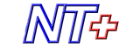 zapsána v OR ved. Kraj. soudem v Č. Budějovicích odd. B. vl. 1463 dne 30.9.2005 Bankovní spojení: ČSOB Tábor 199 229 020 /0300	IČ: 26095203	DIČ: CZ699005400 Kpt. Jaroše 2000,  390 03 Tábor	Dodavatel: podrobnosti níže pod bodem 5. OBJEDNÁVKA č. 2381450904 Za správnost a vyřízení objednávky odpovídá : V Táboře	6.prosinec 2023 …………………………………..	………………………………….. Statutární orgán:	Ing. Ivo Houška, MBA	MUDr. Jana Chocholová předseda představenstva	člen představenstva 1.	Číslo objednávky musí být uvedeno na veškeré korespondenci, dodacích listech a fakturách souvisejících s touto objednávkou 2.	Veškerou korespondenci zasílejte na adresu: Nemocnice Tábor, a.s. Kpt. Jaroše 2000, 393 03 Tábor 3.	Místo dodání zboží:	Nemocnice Tábor, a.s.  -  ARO		telefon: 
Platba	převodem	se splatností	30 dnů Termín dodání	do 14 dní	E-mail: 4.	Sjednaná záruka	24 měsíců 6.	Akceptace objednávky ze strany dodavatele: Přečteno: [EXTERNI MAIL] RE: Cenová nabídka - objednávka č. 2381450904 SP Smolova, Lenka XXXXXXXXX> jménem spomat.C.CZ <XXXXXXX> 17.12.2023 13:24 Komu: Oddělení zdravotnické techniky <ozt@nemta.cz> Vaše zpráva   Komu: spomat.C.CZ   Předmět: Fwd: [EXTERNI MAIL] RE: Cenová nabídka - objednávka č. 2381450904   Odesláno: úterý 12. prosince 2023 6:35:35 (UTC+01:00) Belgrade, Bratislava, Budapest, Ljubljana, Prague POZOR změna v zasílání daňových dokladů DR ÄGER Medical, s.r.o. Obchodní 124 251 01  Č E S T L I C E XXXXXXXXXXXXXXXXXVážení dodavatelé, z důvodů přechodu na  elektronický oběh dokumentů preferujeme  elektronické zasílání daňových dokladů e-mailem ve formátu PDF na adresu XXXXXXXXXXXX. V e-mailu  zasílejte prosím pouze daňové dokdy (jeden soubor  PDF = jeden daňový doklad) DR ÄGER Medical, s.r.o. Obchodní 124 251 01  Č E S T L I C E XXXXXXXXXXXXXXXXXP. Č. JEDNOTKY MNOŽSTVÍ PŘEDP. CENA  JEDNOTKY bez DPH PŘEDP. CENA  CELKEM s DPH Objednáváme u Vás 1. ks 6 17 569,00 Kč 127 550,94 Kč 2. ks 6 727,00 Kč 5 278,02 Kč 3. ks 1 100,00 Kč 121,00 Kč 132 950 Kč XXXXXX OZT 5.	Objednávka podléhá registraci dle Zákona o registru smluv ANO Pokud s daňovým dokladem chcete zaslat i jiné dokumenty (např. servisní list, objednávku, dopis) vložte tento dokument do souboru PDF za daňový doklad(první stránka PDF vždy faktura!),  nebo je zašlete v jiné emailové zprávě objednateli. Děkujeme za pochopení Pokud s daňovým dokladem chcete zaslat i jiné dokumenty (např. servisní list, objednávku, dopis) vložte tento dokument do souboru PDF za daňový doklad(první stránka PDF vždy faktura!),  nebo je zašlete v jiné emailové zprávě objednateli. Děkujeme za pochopení 